Verein:  ______________________________________________	Austragungsort:  ________________________________________

Mannschaftskampf:  _______________________________   –   _______________________________           am ____________________	
(oder Turnier oder Trainingseinheit)Eine Übermittlung dieser Informationen darf ausschließlich zum Zweck der Auskunftserteilung auf Anforderung gegenüber den zuständigen Gesundheitsbehörden erfolgen. Die Dokumentation ist so zu verwahren, dass Dritte sie nicht einsehen können und die Daten vor unbefugter oder unrechtmäßiger Veränderung geschützt sind. Die Daten sind nach Ablauf eines Monats zu vernichten. Die Sportanlagennutzer sind bei der Datenerhebung entsprechend den Anforderungen an eine datenschutzrechtliche Information gemäß Art. 13 der Verordnung (EU) 2016/679 in geeigneter Weise über die Datenverarbeitung zu informieren.
Kontaktdatenerhebungsbogen (Sammelbogen)
zur Erhebung personenbezogener Daten 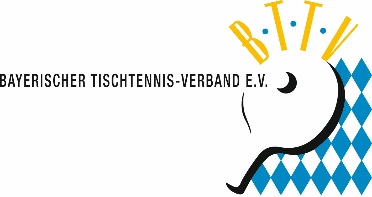 Vorname, NameTel-Nr. oder E-Mail-Adresse oder Anschrift mit Straße, PLZ und OrtUhrzeit AnkunftUhrzeit Verlassen